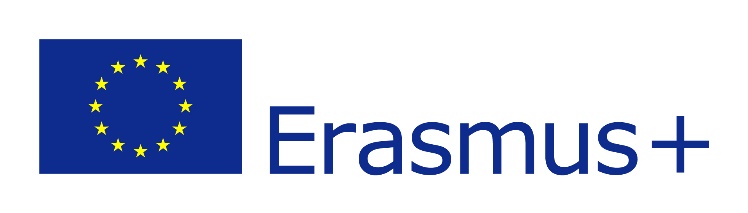 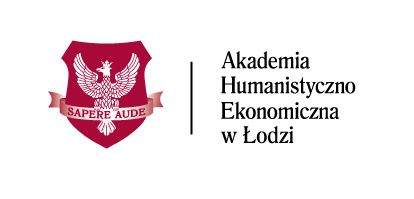 ERASMUS - Mobilność edukacyjna - rok akademicki 2022/2023 (KA131)ERASMUS – Education mobility – academic year 2022/2023 (KA131)OŚWIADCZENIE DOTYCZĄCE PLANOWANEJ PODRÓŻYSTATEMENT ABOUT THE  PLANNED TRAVEL
Jestem świadomy/a odpowiedzialności karnej za złożenie fałszywego oświadczenia / 
I am aware of the criminal responsibility for making a false statement

Data i czytelny podpis/ Date and Applicant’s Signature:

	…………………………………………Niniejszym oświadczam, że planuję odbyć większą część podróży / I declare that most of the journey will be made by:         samolotem/ plane          pociągiem/ train          autobusem/ bus         samochodem* (należy wskazać liczbę osób, imiona i naziwska, podróżujących samochodem)/ car (please indicate number of  travelling people, their names, surnames):…………………………………
……………………………………………………………………………………………………………………………..        inna (należy wskazać środek transportu)/ other (please indicate means of transport): ……………………………………………………………………Planowana data wyjazdu z Polski/ Planned date of departure from Poland:……………………………………Planowana data przyjazdu do miasta uczelni partnerskiej/ Planned date of arrival to the city of the host university: …………………………………………………………………………………………………………………* minimalna wymagana ilość pasażerów to 3 osoby (muszą to być studenci uczelni macierzystej – AHE  odbywający mobilność w tym samym czasie oraz miejscu). / * The minimum number of passengers is 3 people (they must be students of the home university - AHE doing mobility at the same time and place).